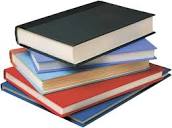 bu – ku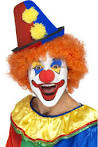 ba – dut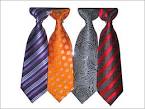 da – si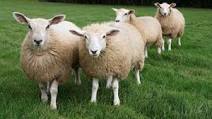 dom – ba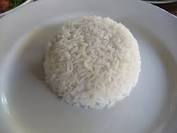 na – si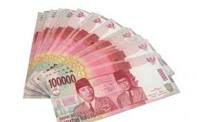 uang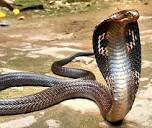 ular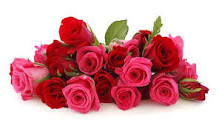 mawar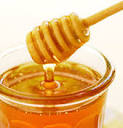 madu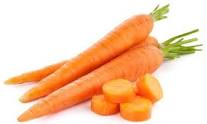 wortel